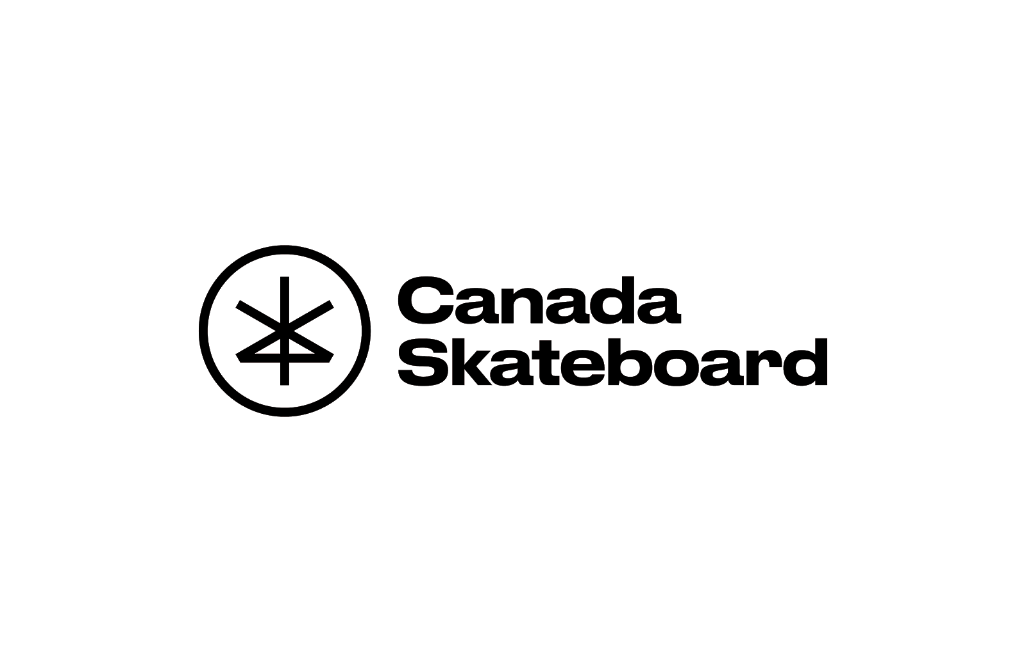 POLITIQUE DE CONFIDENTIALITÉÉNONCÉ DE POLITIQUE : Cette politique de confidentialité (la « politique de confidentialité ») décrit comment Canada Skateboard recueille, protège, utilise et divulgue les renseignements personnels qui sont recueillis par Canada Skateboard par l'intermédiaire du site Web de Canada Skateboard et des tiers fournisseurs de sites Web.DéfinitionsLes termes suivants ont ces significations dans cette politique :« Renseignements personnels » - signifie des renseignements sur une personne identifiable, autres que son titre de fonction et ses coordonnées professionnelles. Aux fins de la politique de confidentialité, les « renseignements personnels » désignent les renseignements personnels qui sont recueillis par Canada Skateboard par l'intermédiaire du site Web afin d'exploiter le site Web. Les « renseignements personnels » peuvent comprendre, sans s'y limiter, votre nom et votre adresse de courriel.ObjetCette politique a pour objet de décrire comment Canada Skateboard recueille, protège, utilise et divulgue les renseignements personnels qui sont recueillis par Canada Skateboard. Canada Skateboard utilise son site Web (le « site Web ») pour fournir des informations sur le sport du skateboard, notamment pour conseiller les planchistes, les entraîneurs, les bénévoles, les juges et les officiels ainsi que les parents/tuteurs des planchistes sur les possibilités offertes par ce sport et pour leur fournir des liens vers des sites Web de tiers (les « liens »), y compris le système d'adhésion qui sert à inscrire les membres de Canada Skateboard. Pour profiter de certaines des fonctionnalités du site Web, l’utilisateur(trice) devra fournir ses renseignements personnels. Canada Skateboard doit aussi recueillir, utiliser et divulguer les renseignements personnels d'un(e) utilisateur(trice) afin de l'inscrire auprès de Canada Skateboard (en tant qu'athlète, bénévole, membre, entraîneur(e), officiel(le) ou juge). Canada Skateboard demande aussi des renseignements personnels à toute personne qui achète des marchandises par l'intermédiaire du site Web. À l’occasion, Canada Skateboard peut aussi organiser des promotions et, ce faisant, peut demander certains renseignements supplémentaires à ceux qui souhaitent y participer.Portée et applicationLa politique de confidentialité s'applique aux renseignements personnels recueillis par Canada Skateboard par l’intermédiaire du site Web. Le site Web contient des liens vers des sites Web de tiers (les « liens ») qui ne sont pas contrôlés ou exploités par Canada Skateboard. Les liens sont entretenus par des tiers qui ont leur propre politique de confidentialité et leurs propres conditions d'utilisation. La présente politique de confidentialité ne s'applique à aucun des liens et Canada Skateboard n'est pas responsable des renseignements personnels divulgués en vertu de ces liens ou des pratiques de confidentialité de tout exploitant ou commanditaire des liens.La présente politique de confidentialité s'applique uniquement aux renseignements personnels que Canada Skateboard recueille et utilise dans le cadre de l'exploitation du site Web. Les renseignements personnels divulgués aux tiers fournisseurs de services mentionnés ci-dessus sont traités conformément aux politiques de confidentialité adoptées par chacun de ces fournisseurs de services. Les personnes sont encouragées à examiner les politiques de confidentialité de chacun de ces fournisseurs de services afin de comprendre comment leurs renseignements personnels seront utilisés par ces entités pour traiter les demandes.Responsabilité et obligation de rendre compteCette politique s'applique à toute personne qui accède au site Web ou l'utilise. Ce faisant, vous acceptez la politique de confidentialité. Si vous n'acceptez pas la politique de confidentialité, vous ne devez pas accéder au site Web ni l'utiliser.Canada Skateboard peut, à tout moment, sans préavis ni responsabilité, réviser la politique de confidentialité. Vous devriez consulter périodiquement cet article pour prendre connaissance des éventuelles révisions de la politique de confidentialité. Si une révision n'est pas acceptable pour vous, vous devez cesser d'accéder au site Web et de l’utiliser. Si vous continuez à accéder au site Web ou à l’utiliser après la publication de révisions de la politique de confidentialité, vous êtes considéré(e) comme ayant accepté ces révisions.Canada Skateboard recueille des renseignements personnels par l’intermédiaire du site Web et des liens de tiers aux fins suivantes :pour inscrire un(e) utilisateur(trice) auprès de Canada Skateboard;pour répondre aux demandes de renseignements sur Canada Skateboard et son site Web faites par l'intermédiaire du site Web;pour résoudre les problèmes liés au site Web et pour améliorer le site Web;pour conduire des activités de marketing, y compris des activités promotionnelles;pour mener des enquêtes d’opinion;pour collaborer avec les organismes communautaires;pour traiter les demandes d'achat de marchandises par l’intermédiaire du site Web; etpour prendre toute autre mesure requise ou autorisée par la loiCanada Skateboard peut aussi recueillir des renseignements non personnels chaque fois que les utilisateurs accèdent au site Web ou l’utilisent. Les renseignements non personnels que Canada Skateboard peut recueillir comprennent l'adresse URL, l'adresse IP, l’information de navigateur et l’information de système d'exploitation de l'utilisateur(trice), ainsi que l'endroit (pays et province/territoire) où se trouve le serveur de l'utilisateur(trice).Canada Skateboard peut utiliser la technologie de « témoins de connexion » (cookies) pour faire le suivi de préférences et d’activités des utilisateurs sur le site Web. Les témoins de connexion sont de petites quantités de données qui sont transférées du serveur de Canada Skateboard au disque dur de votre ordinateur à des fins d’archivage des données. Les témoins de connexion peuvent stocker divers renseignements non personnels sur la façon dont vous utilisez le site Web. Si vous ne souhaitez pas accepter les témoins de connexion, vous avez la possibilité de les bloquer ou de les désactiver. Cependant, sachez que vous pourriez ne pas pouvoir accéder à certaines parties du site Web ou de sites Web tiers affiliés si vous bloquez ou désactivez les témoins de connexion de Canada Skateboard.Canada Skateboard ne recueille pas de renseignements personnels par l’intermédiaire du site Web, sauf si les utilisateurs choisissent de les fournir. Si vous ne souhaitez pas que Canada Skateboard recueille vos renseignements personnels par l’intermédiaire du site Web, vous pouvez choisir de ne pas faire ce qui suit :devenir membre de Canada Skateboard via le site Web;acheter des marchandises par l’intermédiaire du site Web;fournir des commentaires à Canada Skateboard par l'intermédiaire du site Web;participer à des enquêtes d’opinion ou à des promotions.Canada Skateboard utilisera les renseignements personnels reçus par l’intermédiaire du site Web aux diverses fins décrites ci-dessus. En fournissant des renseignements personnels par l’intermédiaire du site Web, les utilisateurs reconnaissent et acceptent que Canada Skateboard peut utiliser leurs renseignements personnels aux fins énoncées ci-dessus.Canada Skateboard peut divulguer les renseignements personnels qu'elle reçoit par l'intermédiaire du site Web à des tiers fournisseurs de services et à d'autres agents si cela est raisonnablement nécessaire pour atteindre le but pour lequel les renseignements personnels ont été recueillis.Canada Skateboard se réserve le droit de divulguer des renseignements personnels si la loi ou une procédure judiciaire l'exige, ou si un(e) agent(e) ou un service de police agissant sous le couvert de la loi le demande. De plus, Canada Skateboard se réserve le droit de divulguer des renseignements personnels afin (a) de protéger et de défendre les droits ou la propriété de Canada Skateboard; ou (b) d'agir dans des circonstances urgentes pour protéger la sécurité du public ou des utilisateurs des produits ou du site Web.Canada Skateboard ne vend, ne loue ou ne partage pas ses listes de clients à des tiers à des fins de marketing ou à des fins commerciales.Canada Skateboard a mis en place des mesures physiques et techniques raisonnables pour protéger les renseignements personnels obtenus par l’intermédiaire du site Web contre la perte ou le vol, de même que l'accès, l'utilisation ou la divulgation non autorisés.Canada Skateboard peut conserver les renseignements personnels obtenus par l’intermédiaire du site Web aussi longtemps que nécessaire ou approprié pour réaliser les objectifs pour lesquels ces renseignements ont été recueillis ou pour une période plus longue qui peut être requise ou permise par les lois et règlements applicables. Si un membre ne souhaite plus être affilié à Canada Skateboard et souhaite que ses renseignements personnels soient retirés des fichiers, il ou elle doit contacter directement Canada Skateboard à l'adresse info@canadaskateboard.ca.Canada Skateboard fera de son mieux pour s'assurer que les renseignements personnels qu'elle obtient par l’intermédiaire du site Web sont exacts et à jour.Nom de la politique :ConfidentialitéSecteur de politique : GouvernanceSection :Politiques du conseil d'administrationPouvoir d'approbation :Conseil d'administrationChef du personnel :Directeur(trice) général(e)Date de mise en œuvre :Décembre 2018Dates de modification :Approbation en attente